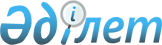 Баянауыл ауданында 2014 жылы жергілікті бюджеттен қаржыландырылатын қоғамдық жұмыстарды ұйымдастыру туралы
					
			Күшін жойған
			
			
		
					Павлодар облысы Баянауыл аудандық әкімдігінің 2014 жылғы 22 сәуірдегі № 121/4 қаулысы. Павлодар облысының Әділет департаментінде 2014 жылғы 11 мамырда № 3793 болып тіркелді. Күші жойылды - қолданылу мерзімінің өтуіне байланысты (Павлодар облысы Баянауыл ауданы әкімі аппарат басшысының 2015 жылғы 26 қаңтардағы N 2-26-111 хатымен)      Ескерту. Күші жойылды - қолданылу мерзімінің өтуіне байланысты (Павлодар облысы Баянауыл ауданы әкімі аппарат басшысының 26.01.2015 N 2-26-111 хатымен).

      РҚАО ескертпесі.

      Құжаттың мәтінінде түпнұсқаның пунктуациясы мен орфографиясы сақталған.



      Қазақстан Республикасының 2001 жылғы 23 қаңтардағы "Халықты жұмыспен қамту туралы" Заңының 7-бабының 5) тармақшасына, 20-бабына және Қазақстан Республикасы Үкіметінің 2001 жылғы 19 маусымдағы "Халықты жұмыспен қамту туралы" Қазақстан Республикасының 2001 жылғы 23 қаңтардағы Заңын іске асыру жөніндегі шаралар туралы" № 836 қаулысымен бекітілген қоғамдық жұмыстарды ұйымдастыру және қаржыландыру Ережесіне сәйкес, жұмыссыз азаматтарға қоғамдық жұмыстарды ұйымдастыру мақсатында Баянауыл ауданының әкімдігі ҚАУЛЫ ЕТЕДІ:

      1. 

Баянауыл ауданында 2014 жылы жергілікті бюджеттен қаржыландырылатын қоғамдық жұмыстар ұйымдастырылсын.

      2. 

2014 жылға жергілікті бюджеттен қаржыландырылатын қоғамдық жұмыстардың түрлерi, ұйымдардың тiзбелері, көлемi мен нақты жағдайлары, қатысушылардың еңбегіне төленетін ақының мөлшерi және оларды қаржыландыру көздерінің тiзбесi 1 қосымшаға сәйкес бекітілсін.

      3. 

2014 жылға жергілікті бюджеттен қаржыландырылатын қоғамдық жұмыстарға сұраныс пен ұсыныс 2 қосымшаға сәйкес айқындалсын.

      4. 

Осы қаулының орындалауын бақылау Баянауыл ауданы әкімінің әлеуметтік сұрақтарына жетекшілік ететін орынбасарына жүктелсін.

      5. 

Осы қаулы алғаш рет ресми жарияланғаннан кейін күнтізбелік он күн өткен соң қолданысқа енгізіледі.

 

  

2014 жылға жергілікті бюджеттен қаржыландырылатын

Қоғамдық жұмыстардың түрлерi, ұйымдардың тiзбелері

көлемi мен нақты жағдайлары, қатысушылардың

еңбегіне төленетін ақының мөлшерi және оларды

қаржыландыру көздерінің тiзбесi

  

2014 жылға жергілікті бюджеттен қаржыландырылатын

қоғамдық жұмыстарға сұраныс пен ұсыныс

 
					© 2012. Қазақстан Республикасы Әділет министрлігінің «Қазақстан Республикасының Заңнама және құқықтық ақпарат институты» ШЖҚ РМК
				      Аудан әкімі міндетін атқарушыА. Дәулетқалиев

Баянауыл ауданы әкімдігінің

2014 жылғы "22" сәуірдегі

№ 121/4 қаулысына

1 қосымшар/с №

 Ұйымдар тiзбесi

 Қоғамдық жұмыстардың түрлерi

 Қоғамдық жұмыстардың көлемі мен нақты жағдайлары

 Қатысушылардың еңбегіне төленетiн ақынын мөлшерi, қаржыландыру көзi

 1.

 "Баянауыл ауданы, Майқайың кенті әкімінің аппараты" мемлекеттік мекемесі

 аумақты экологиялық сауықтыру (көгалдандыру, тазарту, аумақты көркейту).

 ағаштарды отырғызу – 30 дана;

ішкі үй ауласы аумағын және елді мекендер шетін тәртіпке келтіру - 1500 шаршы метр.

 ең төмен жалақының мөлшерi, аудандық бюджет.

 2.

 "Баянауыл ауданы, Баянауыл ауылдық округі әкімінің аппараты" мемлекеттік мекемесі

 аумақты экологиялық сауықтыру (көгалдандыру, тазарту, аумақты көркейту).

 ағаштарды отырғызу – 100 дана;

ішкі үй ауласы аумағын және елді мекендер шетін тәртіпке келтіру - 2000 шаршы метр.

 ең төмен жалақының мөлшерi, аудандық бюджет.

 3.

 "Баянауыл ауданы, Ақсан ауылдық округі әкімінің аппараты" мемлекеттік мекемесі

 аумақты экологиялық сауықтыру (көгалдандыру, тазарту, аумақты көркейту).

 ағаштарды отырғызу – 30 дана;

ішкі үй ауласы аумағын және елді мекендер шетін тәртіпке келтіру - 1500 шаршы метр.

 ең төмен жалақының мөлшерi, аудандық бюджет.

 4.

 "Баянауыл ауданы Бірлік ауылдық округі әкімінің аппараты" мемлекеттік мекемесі

 аумақты экологиялық сауықтыру (көгалдандыру, тазарту, аумақты көркейту).

 ағаштарды отырғызу – 40 дана;

ішкі үй ауласы аумағын және елді мекендер шетін тәртіпке келтіру - 1500 шаршы метр.

 ең төмен жалақының мөлшерi, аудандық бюджет.

 5.

 "Баянауыл ауданы, Торайғыр ауылдық округі әкімінің аппараты" мемлекеттік мекемесі

 аумақты экологиялық сауықтыру (көгалдандыру, тазарту, аумақты көркейту).

 ағаштарды отырғызу – 40 дана;

ішкі үй ауласы аумағын және елді мекендер шетін тәртіпке келтіру - 1500 шаршы метр.

 ең төмен жалақының мөлшерi, аудандық бюджет.

 6.

 "Баянауыл ауданы, Қызылтау ауылдық округі әкімінің аппараты" мемлекеттік мекемесі

 аумақты экологиялық сауықтыру (көгалдандыру, тазарту, аумақты көркейту).

 ағаштарды отырғызу – 40 дана;

ішкі үй ауласы аумағын және елді мекендер шетін тәртіпке келтіру - 1300 шаршы метр.

 ең төмен жалақының мөлшерi, аудандық бюджет.

 7.

 "Баянауыл ауданы, Қаратомар ауылдық округі әкімінің аппараты" мемлекеттік мекемесі

 аумақты экологиялық сауықтыру (көгалдандыру, тазарту, аумақты көркейту).

 ағаштарды отырғызу – 30 дана;

ішкі үй ауласы аумағын және елді мекендер шетін тәртіпке келтіру - 1300 шаршы метр.

 ең төмен жалақының мөлшерi, аудандық бюджет.

 8.

 "Баянауыл ауданы, Күркелі ауылдық округі әкімінің аппараты" мемлекеттік мекемесі

 аумақты экологиялық сауықтыру (көгалдандыру, тазарту, аумақты көркейту).

 ағаштарды отырғызу – 40 дана;

ішкі үй ауласы аумағын және елді мекендер шетін тәртіпке келтіру - 1500 шаршы метр.

 ең төмен жалақының мөлшерi, аудандық бюджет.

 9.

 "Баянауыл ауданы, Құндыкөл ауылдық округі әкімінің аппараты" мемлекеттік мекемесі

 аумақты экологиялық сауықтыру (көгалдандыру, тазарту, аумақты көркейту).

 ағаштарды отырғызу – 30 дана;

ағаштарды өндеу – 100 дана;

ішкі үй ауласы аумағын және елді мекендер шетін тәртіпке келтіру - 1500 шаршы метр.

 ең төмен жалақының мөлшерi, аудандық бюджет.

 10.

 "Баянауыл ауданы, Сәтбаев ауылдық округі әкімінің аппараты" мемлекеттік мекемесі

 аумақты экологиялық сауықтыру (көгалдандыру, тазарту, аумақты көркейту).

 ағаштарды отырғызу – 40 дана;

ағаштарды өндеу – 100 дана;

ішкі үй ауласы аумағын және елді мекендер шетін тәртіпке келтіру - 1500 шаршы метр.

 ең төмен жалақының мөлшерi, аудандық бюджет.

 11.

 "Баянауыл ауданы, Жаңажол ауылдық округі әкімінің аппараты" мемлекеттік мекемесі

 аумақты экологиялық сауықтыру (көгалдандыру, тазарту, аумақты көркейту).

 ағаштарды отырғызу – 30 дана;

ағаштарды өндеу – 100 дана;

ішкі үй ауласы аумағын және елді мекендер шетін тәртіпке келтіру - 1500 шаршы метр.

 ең төмен жалақының мөлшерi, аудандық бюджет.

 12.

 "Баянауыл ауданы, Жаңатілек ауылдық округі әкімінің аппараты" мемлекеттік мекемесі

 аумақты экологиялық сауықтыру (көгалдандыру, тазарту, аумақты көркейту).

 ағаштарды отырғызу – 30 дана;

ағаштарды өндеу – 100 дана;

ішкі үй ауласы аумағын және елді мекендер шетін тәртіпке келтіру - 1500 шаршы метр.

 ең төмен жалақының мөлшерi, аудандық бюджет.

 13.

 "Баянауыл ауданы, Ұзынбұлақ ауылдық округі әкімінің аппараты" мемлекеттік мекемесі

 аумақты экологиялық сауықтыру (көгалдандыру, тазарту, аумақты көркейту).

 ағаштарды отырғызу – 40 дана;

ағаштарды өндеу – 50 дана;

ішкі үй ауласы аумағын және елді мекендер шетін тәртіпке келтіру - 1500 шаршы метр.

 ең төмен жалақының мөлшерi, аудандық бюджет.

 14.

 "Баянауыл ауданы, Шөптікөл ауылдық округі әкімінің аппараты" мемлекеттік мекемесі

 аумақты экологиялық сауықтыру (көгалдандыру, тазарту, аумақты көркейту).

 ағаштарды отырғызу – 30 дана;

ағаштарды өндеу – 30 дана;

ішкі үй ауласы аумағын және елді мекендер шетін тәртіпке келтіру - 1300 шаршы метр.

 ең төмен жалақының мөлшерi, аудандық бюджет

 15.

 "Баянауыл ауданының жұмыспен қамту және әлеуметтік бағдарламалар бөлімі" мемлекеттік мекемесі

 мұрағаттық құжаттармен жұмыс істеуге көмек;

курьерлік жұмыс.

 мұрағат істерін жасау – 50 дана;

курьерлік жұмыс - күніне 10 - 15 құжат.

 ең төмен жалақының мөлшерi, аудандық бюджет

 16.

 "Баянауыл ауданы бойынша қорғаныс істері бөлімі" мемлекеттік мекемесі

 қарулы күштерінің қатарына шақыру мен тіркелім кезінде көмек.

 әскери шақырушылардың жеке істері - 300 - 500 дана;

мұрағат істерін жасау - 200 дана;

әліпби кітабімен жұмыс істеу - 80 дана.

 ең төмен жалақының мөлшерi, аудандық бюджет

 17.

 "Павлодар облысы мемлекеттік мұрағаты" мемлекеттік мекемесі Баянауыл бөлімі

 мұрағаттық құжаттармен жұмыс істеуге көмек;

істерді тігу.

 мұрағат істерін жасау - 200 дана.

 ең төмен жалақының мөлшерi, аудандық бюджет

 18.

 "Павлодар облысы бойынша статистика Департаменті" мемлекеттік мекемесінің Баянауыл аудандық басқармасы

 мұрағаттық құжаттармен жұмыс істеуге көмек;

істерді тігу.

 стерді тігуі - 90 дана.

 ең төмен жалақының мөлшерi, аудандық бюджет

 19.

 Баянауыл аудандық соты

 мұрағаттық құжаттармен жұмыс істеуге көмек;

істерді тігу.

 мұрағат істерін жасау - 200 дана;

істерді тігу - 100 дана.

 ең төмен жалақының мөлшерi, аудандық бюджет

 20.

 Баянауыл ауданының әділет басқармасы

 мұрағаттық құжаттармен жұмыс істеуге көмек;

курьерлік жұмыс.

 мұрағат істерін жасау – 50 дана;

курьерлік жұмыс - күніне 10 - 15 құжат.

 ең төмен жалақының мөлшерi, аудандық бюджет

 21.

 "Баянауыл ауданы әкімінің аппараты" мемлекеттік мекемесі

 мұрағаттық құжаттармен жұмыс істеуге көмек;

істерді тігу; курьерлік жұмыс.

 құжаттармен жұмыс істеу:

кіріс құжат - 1260 дана;

шығыс құжат - 1275 дана;

курьерлік жұмыс - күніне 5 құжат.

 ең төмен жалақының мөлшерi, аудандық бюджет

 

Баянауыл ауданы әкімдігінің

2014 жылғы "22" сәуірдегі

№ 121/4 қаулысына

2 қосымшар/с №

 Ұйымдар тiзбесi

 Сұраныс (адам саны)

 Ұсыныс (адам саны)

 1.

 "Баянауыл ауданы, Майқайың кенті әкімінің аппараты" мемлекеттік мекемесі

 50

 50

 2.

 "Баянауыл ауданы, Баянауыл ауылдық округі әкімінің аппараты" мемлекеттік мекемесі

 30

 30

 3.

 "Баянауыл ауданы, Ақсан ауылдық округі әкімінің аппараты" мемлекеттік мекемесі

 20

 20

 4.

 "Баянауыл ауданы Бірлік ауылдық округі әкімінің аппараты" мемлекеттік мекемесі

 10

 10

 5.

 "Баянауыл ауданы, Торайғыр ауылдық округі әкімінің аппараты" мемлекеттік мекемесі

 19

 19

 6.

 "Баянауыл ауданы, Қызылтау ауылдық округі әкімінің аппараты" мемлекеттік мекемесі

 20

 20

 7.

 "Баянауыл ауданы, Қаратомар ауылдық округі әкімінің аппараты" мемлекеттік мекемесі

 5

 5

 8.

 "Баянауыл ауданы, Күркелі ауылдық округі әкімінің аппараты" мемлекеттік мекемесі

 20

 20

 9.

 "Баянауыл ауданы, Құндыкөл ауылдық округі әкімінің аппараты" мемлекеттік мекемесі

 20

 20

 10.

 "Баянауыл ауданы, Сәтбаев ауылдық округі әкімінің аппараты" мемлекеттік мекемесі

 20

 20

 11.

 "Баянауыл ауданы, Жаңажол ауылдық округі әкімінің аппараты" мемлекеттік мекемесі

 20

 20

 12.

 "Баянауыл ауданы, Жаңатілек ауылдық округі әкімінің аппараты" мемлекеттік мекемесі

 20

 20

 13.

 "Баянауыл ауданы, Ұзынбұлақ ауылдық округі әкімінің аппараты" мемлекеттік мекемесі

 20

 20

 14.

 "Баянауыл ауданы, Шөптікөл ауылдық округі әкімінің аппараты" мемлекеттік мекемесі

 10

 10

 15.

 "Баянауыл ауданының жұмыспен қамту және әлеуметтік бағдарламалар бөлімі" мемлекеттік мекемесі

 2

 2

 16.

 "Баянауыл ауданы бойынша қорғаныс істері бөлімі" мемлекеттік мекемесі

 1

 1

 17.

 "Павлодар облысы мемлекеттік мұрағаты" мемлекеттік мекемесі Баянауыл бөлімі

 1

 1

 18.

 "Павлодар облысы бойынша статистика Департаменті" мемлекеттік мекемесінің Баянауыл аудандық басқармасы

 1

 1

 19.

 Баянауыл аудандық соты

 1

 1

 20.

 Баянауыл ауданының әділет басқармасы

 1

 1

 21.

 "Баянауыл ауданы әкімінің аппараты" мемлекеттік мекемесі

 2

 2

 